End of Unit Test		Name: ____________________________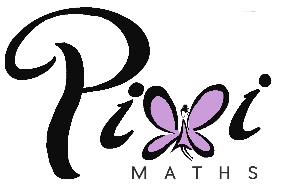 Data – Interpreting Results - FOUNDATION1.	The table shows the sales of food and drink for three days at a market stall.Hannah uses this information to draw a composite bar chart.Write down three different mistakes that she has made.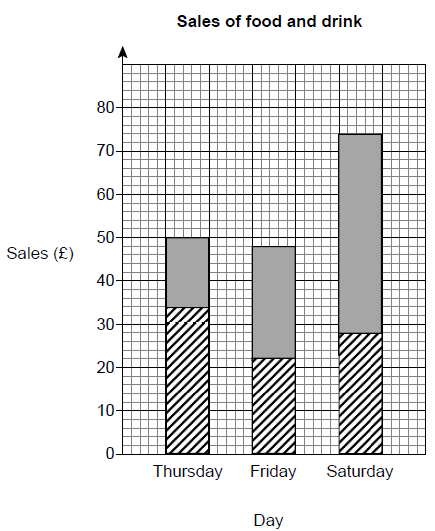 Mistake 1 ……………………………………………………………………………………...Mistake 2 ……………………………………………………………………………………... Mistake 3 ……………………………………………………………………………………...  (Total 3 marks)2.	Here are seven numbers.13              6              12              7              6              4              8(a)	Work out the range of the seven numbers. Circle your answer.5                      6                      7                      8                      9(1)(b)	What is the mode of the seven numbers?  Circle your answer.5                      6                      7                      8                      9(1)(Total 2 marks)3.	I am thinking of three positive numbers. The mode is 5. The median is 5. The range is 9. Work out the three numbers.Answer ....................... , ....................... , .......................(Total 2 marks)4.	The pie chart shows information about how people voted in an election. 1800 people voted for D. How many more people voted for C than B?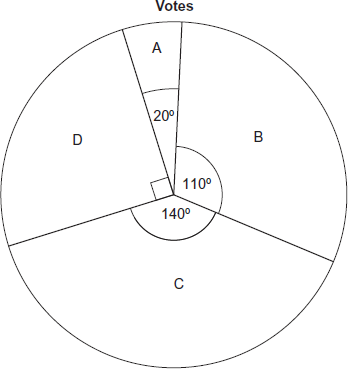 	…………………………………………………………	…………………………………………………………	…………………………………………………………	…………………………………………………………	…………………………………………………………Answer .......................................................................(Total 3 marks)5.	Seven students have to learn some French words. The table shows the time they spent learning the words and the number of words they got wrong in a test.(a)	The first four points have been plotted. Complete the scatter diagram.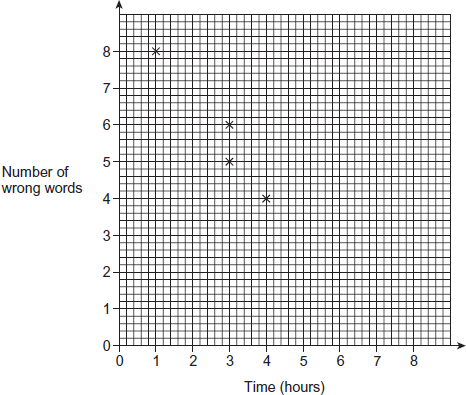 (1)(b)	Describe the relationship shown by the scatter diagram.	………………………	………………………	………………………	………………………(1)(c)	Another student spent 5 hours learning the words. Use a line of best fit to estimate the number of words he got wrong.Answer ......................................................................(2)(d)	Ellie has to take the test. She says, “If I learn the words for 12 hours, I will definitely not get any wrong.” Is she correct? Give a reason for your answer.	…………………………………………………………………………………………………	…………………………………………………………………………………………………(1)(Total 5 marks)6.	The table shows information about the pay per hour of 40 people. 
(a)	Which group contains the median pay per hour? Circle your answer.	5 < x ≤ 15       15 < x ≤ 25       25 < x ≤ 35       35 < x ≤ 45       45 < x ≤ 55(1)(b)	Work out an estimate of the mean pay per hour.	…………………………………………………………………………………………………	…………………………………………………………………………………………………	…………………………………………………………………………………………………Answer £ .................................................................................(4)(Total 5 marks)
(Total for test = 20 marks)DaySales of food (£)Sales of drink (£)Thursday3416Friday2248Saturday4628Time (hours)1334678Number of wrong words8654322Pay per hour, x (£)Frequency5 < x ≤ 151415 < x ≤ 251225 < x ≤ 351135 < x ≤ 45245 < x ≤ 551Total = 40